Уважаемый покупатель!Спасибо за оказанное нам доверие и  выбор для работ строительного оборудования Vektor.◇ Пожалуйста, храните это руководство должным образом и внимательно прочитайте его перед началом эксплуатации;◇ Запуск и обслуживание машины должен производить только квалифицированный персонал, изучивший Руководство;◇ Вовремя производите техническое обслуживание, если обнаружена поврежденная часть, замените, чтобы избежать больших потерь или травм;◇ Никакая из частей этого руководства не может быть скопирована без письменного согласия;◇ Из-за непрерывного развития продукта, технические параметры или внешний вид могут быть изменены. Vektor оставляет за собой право вносить изменения без предупреждения.Описание и технические характеристикиОписание и применениеПлита VPG-500C - машина с двухступенчатым демпфированием, что снижает вибрацию на ручке и обеспечивает более удобную работу. Эта функция позволяет двигаться плите вперед и назад благодаря моменту инерции без использования мускульной силы.  Движение рукояткой вперед или назад включает гидравлическое управление. Вибрационная опорная пластина изготовлена из высокопрочного и износостойкого кованого чугуна. Электрический запуск двигателя, упрощает работу и делает ее более удобной.Низкий центр тяжести, высокая стабильность вибраций, специальный крюк и отливки на корпусе сделаны чтобы облегчить процессы погрузки и перевозки оборудования. Применение: Уплотнение края дорожного полотна шоссе, моста, водопроводной трубы и других компонентов засыпки;Уплотнение основания под трубы, дна траншеи и других узких зон;Уплотнение основания гравия, основания золы, асфальта  и других поверхностей.Габаритные размеры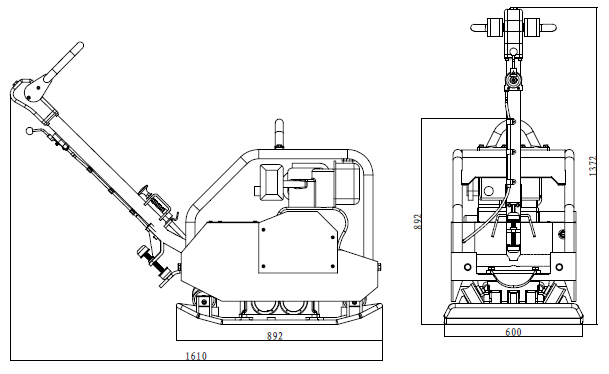 Технические параметрыИнструкции по технике безопасностиТехника безопасностиЗапрещается использовать данную машину во взрывоопасной среде, рядом с горючими материалами или в местах, где вентиляция не вытягивает выхлопные газы. Немедленно устраняйте утечки топлива. 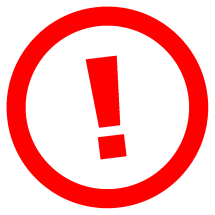 5.1. К работе на виброплите допускаются лица, достигшие совершеннолетия, прошедшие инструктаж по охране труда и правилам пожарной безопасности с соответствующими записями в журнале инструктажа и ознакомленные с настоящим руководством по эксплуатации.5.2. Запрещается запуск виброплиты:- со снятыми или незакрученными крышками бензобака;- со снятыми или отпущенными ограждениями;- при наличии течи топлива, масла.- без масла, или с минимальным уровнем.5.3. Запрещается:- заливать топливо в бензобак при работающем двигателе;- заливать топливо в бензобак без использования воронки;- допускать разлив топлива при его заливке в бензобак;- заправка топлива в закрытом непроветриваемом помещении, на складе или в непосредственной близости от склада ГСМ;- курение при заправке топлива, а также непосредственно от местазаправки.5.4. Запрещается работа на неисправной виброплите до устранения неисправностей.6.5. Виброплита относится к строительным машинам IV категории машин, не безопасных для здоровья, ее конструкция и параметры должны соответствовать требованиям ГОСТ 12.2.011-75. 6.6. Во время работы машины уровень шума может быть выше 89дБ. Пожалуйста, используйте средства защиты органов слуха.6.7. Виброплита является вибрационной машиной, поэтому из условий безопасной работы оператора, вибрационные колебания на которого передаются через рукоятку, время непрерывной работы не должнопревышать:- 240 мин. – при уплотнении грунта и других сыпучих материалов;- 30 мин. – при уплотнении щебня, асфальтобетонных смесей, фундаментов, тротуарной плитки и других тяжелых смесей.Проверка безопасности:Допускается эксплуатация машины только в исправном состоянии.Перед эксплуатацией и использованием проверьте защитное устройство: устройство не должно быть поврежденным, крепежные детали затянуты.При обнаружении неполадок в работе машины немедленно остановите работу.При добавлении топлива или смазочного масла используйте марки, указанные в инструкции.ТранспортировкаК месту назначения виброплита (в упаковке или без нее (по просьбе заказчика)) может быть доставлена любым видом транспорта в соответствии с правилами по погрузке и транспортировке, действующим для этих видов транспорта.При транспортировке машина может быть загружена и выгружена с помощью подъемного устройства.При погрузке и транспортировке следует учитывать, что машина не должна опрокидыватся на рампе. Надежно закрепите плиту на транспортном средстве, чтобы предотвратить опрокидывание.При погрузке и разгрузке машины с помощью подъемника учитывайте, что грузоподъемность подъемника должна превышать 400 кг.При транспортировке в транспортном средстве сначала зафиксируйте поручень с помощью транспортной оснастки, а затем веревку через наружную раму, чтобы привязать плоскую рамку к транспортному средству.При наклоне машины во время транспортировки возможно повреждение двигателя из-за нехватки масла. Следите, чтобы при транспортировке не выливался бензин или масло.До монтажа и пуска в эксплуатацию виброплита должна хранится в складских помещениях или на площадке под навесом, исключающих возможность его повреждения и попадания на него влаги. Хранение на открытых площадках не допускается. Условия хранения в части воздействия климатических факторов по группе 4 ГОСТ 15150.При нарушении потребителем правил перевозки, хранения и сроков хранения изделия, предприятие-изготовитель ответственности не несёт.ЭксплуатацияУсловия эксплуатации трамбовки:Принцип работы:    Фазовый угол, при котором эксцентриковый блок на эксцентриковом валу (15) и относительное положение зубчатого колеса фиксируются, другая группа эксцентричных блоков может быть изменена на фазу эксцентричного блока с помощью гидравлической системы управления ручкой (6). Путем изменения разности фаз между 2 группами эксцентриковых блоков меняется  направление силы произведенной эксцентричным блоком , чтобы трамбовка двигалась вперед и назад.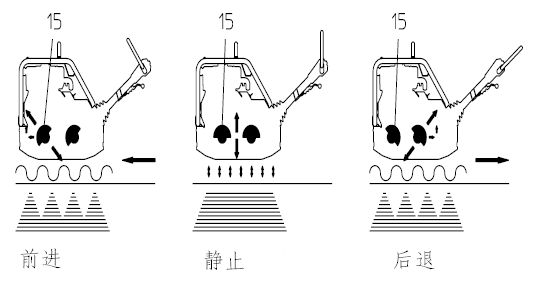        Движение вперед                                     работа на месте                           движение назад  Двигатель（1）установлен на верхнюю часть Нижней рамы（4），через муфту（11）、Клиновой ремень передает крутящий момент в коробку возбуждения（13В случае холостого хода двигателя и низкой скорости сцепление не будет работать; потяните рычаг регулировки скорости, вы можете увеличить скорость двигателя; только в высокоскоростном состоянии сцепление будет открыто, передайте крутящий момент, коробка возбуждения будет работать.Скорость вращения двигателя (1) регулируется рычагом управления дроссельной заслонкой (8).Четыре амортизационных блока (14) соединяют верхнюю раму (4) и подошву (5) друг с другом.Демпфирующее устройство предотвращает передачу сверхвысоких частот вверх по нижней раме (4).Начало работыОбязанности оператора, обслуживающего виброплиту.Оператор, обслуживающий виброплиту, отвечает за ее техническое состояние и работу. В обязанности оператора входят:- подготовка виброплиты к работе;- обслуживание виброплиты во время и после работы;- хранение после работы;- наблюдение за техническим состоянием виброплиты;- выполнение текущих ремонтов.Обслуживание виброплитыКаждый раз, перед тем, как приступить к работе, оператору необходимо:- проверить уровень масла в двигателе и, при необходимости, долить до верхнего уровня;- произвести внешний осмотр виброплиты;- проверить натяжение клинового ремня (максимальный прогиб ветвей при надавливании большим пальцем посредине ремня должен составлять около 10 мм);- проверить состояние болтовых и гаечных соединений (в случае ослабления – затянуть);- проверить состояние амортизаторов.Эксплуатация виброплитыПодготовка и первый запуск виброплиты.Перед первым запуском необходимо:- Залить масло (10W30);- Залить топливо в топливный бак через лейку с фильтром, не допускаяего разливов, после этого горловину закрыть крышкой;- Повернуть рычаг управления дроссельной заслонкой (8) в положение“Max”по часовой стрелке.- Поверните ключ зажигания в рабочее положение, затем нажмите кнопку стартера и остановите его в этом положении до тех пор, пока двигатель не запустится.- Поверните рычаг дроссельной заслонки (8) в положение холостого хода, чтобы двигатель прогрелся на холостом ходу в течение 7 минут .- Поверните рычаг управления дроссельной заслонкой (8) в положение”Max " ,и начните работу. Обязательно перед первым запуском, залить масло в двигатель до верхнего уровня и произвести обкатку двигателя (30 мин. на холостых оборотах)Обкатка двигателяТребуется произвести обкатку двигателя на холостых оборотах 30мин. и после этого приступить к работе. Масло в двигателе после первых 20-ти часов работы следует заменить на новое (в двигателях применяется масло SAE 10W-30).Движение вперед и назад：Направление движения плиты достигается путем изменения положения рукоятки управления (6) см. рисунок ниже. При движении вперед - ручка управления находится вдали от оператора. Работа на месте - ручка среднем положении. Перемещение назад - когда ручка приближается к оператору.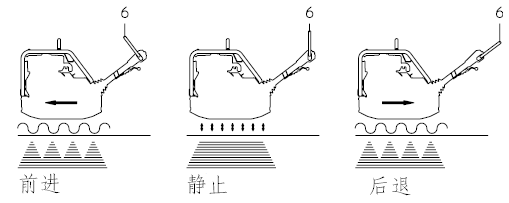          Движение вперед                                 работа на месте                                движение назад  Остановка виброплитыДля остановки виброплиты следует передвинуть рычаг газа вниз – наступит падение оборотов до холостого хода, выключение центробежной муфты (сцепления) и остановке виброплиты.Остановка двигателяПоверните ручку управления скоростью в положение низкой скорости, чтобы дизельный двигатель работал без нагрузки в течение 5 минут.Потяните рычаг управления скоростью в положение "стоп" и не выключайте его с помощью декомпрессионной рукоятки.Возвратите выключатель топлива в положение” S " (выкл.).Поверните выключатель электростартера в положение ВЫКЛ и вытяните ключ пуска.Запуск через внешнюю батарею и т. д.При запуске перемычки через внешнюю батарею обязательно следуйте следующей последовательности соединений：С помощью зажима подсоединить красный соединительный кабель к положительному полюсу (1) отработанной аккумуляторной батареи.Подсоединить остальные зажимы красного перемычек к положительному полюсу (2) внешней (донорской) аккумуляторной 2батареи.Подсоединить черный перемычный кабель к отрицательному полюсу (3) внешней батареи с помощью зажима.Подсоединить другие зажимы черного соединительного кабеля к точке заземления (4) устройства.Обслуживание виброплиты после работы.По окончанию работы оператор обязан:- остановить виброплиту;- остановить двигатель;- проверить техническое состояние виброплиты и особенно состояние соединений, отсутствие течи топлива и масла с двигателя и вибратора;- проверить состояние и уровень масла в двигателе, при пониженном уровне долить;- снять и протереть губкой запылившийся воздушный фильтр и установить его на место;- протереть влажной (смоченной водой) ветошью запыленные и загрязненные поверхности виброплиты;- исключить воздействие на изделие вредных атмосферныхфакторов и некомпетентных личностей.ХранениеВиброплита должна хранится в сухом помещении и полном отсутствии неблагоприятных атмосферных условий. При длительных сроках хранения изделие должно быть упакованно.Техническое обслуживание6.1. Техническое обслуживание виброплиты должно производиться с целью обеспечения постоянной исправности и готовности ее к работе, а также обеспечения требований техники безопасности и пожаробезопасности;6.2. В процессе эксплуатации оператор обязан осуществлять осмотр и техническое обслуживание виброплиты.6.2.1. Ежечасный осмотр:- проверить нет ли течи масла из двигателя, при наличии устранить;- проверить уровень масла в двигателе, при необходимости долить;- проверить отсутствие течи масла из вибратора, при наличии – устранить;- проверить состояние главных амортизаторов, при ослаблении крепления затянуть гайки крепления, а при наличии трещин и отслоений заменить;- при работе в сильно запыленных условиях проверить и при необходимости очистить воздушный фильтр.6.2.2. Осмотр по истечении каждых 25 часов работы:- проверить натяжение клинового ремня, при необходимости подтянуть;- очистить воздушный фильтр, а в случае сильного загрязнения или повреждения заменить.6.3. Мелкие, средние и капитальные ремонты виброплиты должны проводится согласно графику ППР предприятия, производящего ее эксплуатацию или на других предприятиях в условиях специализированной мастерской или цеха.Как только обслуживание и ремонт закончены, все комплектующие должны быть установлены на местоНеисправности и их устранениеСвидетельство о приемкеСтанок для гибки арматурной стали    _______   Дата выпуска ________________ 					М.П.                                                                                                                 Заводской N ___________Соответствует техническим условиям и признан годным для эксплуатации.  Гарантийные обязательстваНастоящий документ подтверждает, что в момент отгрузки плиты его механизмы исправны, вместе с виброплитой поставляется инструкция по эксплуатации. Дополнительная информация (схемы и чертежи) предоставляются по запросу. В случае несоблюдения настоящей инструкции производитель не несет ответственности за нарушения в работе станка. Несоблюдение правил эксплуатации станка, описанных в инструкции по эксплуатации, рекомендаций, может привести к:Неисправной работе;Повреждениям оборудования;Аннулированию гарантии.Для заказа запасных деталей всегда указывайте: модель; серийный номер станка. После окончания гарантии наша фирма предлагает пройти полную диагностику в сервисном центре.При обращении в сервисный центр во время и после гарантийного срока эксплуатации, необходимо предоставить верно заполненный акт рекламации. Верно заполненный акт рекламации поможет в кратчайшие сроки установить причину неисправности и сократить время ремонта оборудования.Уважаемые клиенты, мы заботимся о Вас, и хотим, чтобы Вы всегда принимали участие в нашем производстве.  Присылайте Ваши советы по модернизации нашего оборудования на e-mail: info@dalicompressor.ru            Артикул: ________________________________________________________Заводской номер изделия: _________________________________________ГАРАНТИЙНЫЙ ТАЛОН №______  от   «______»_____________________202__г     Срок гарантии 12 месяцев с даты отгрузки.Акт осмотра оборудованияЗаказ №________                                   _ от                                            202___гДилер _______________________________________________________ ___ Владелец  оборудования ____________________________________________Наименование, модель, номер оборудования _________________________Время в эксплуатации ______________________________________________Характер неисправности со слов заказчика _____________________________________________________________________________________________ Положение по оценке гарантийности / негарантийностиДеталировкаОбщая сборка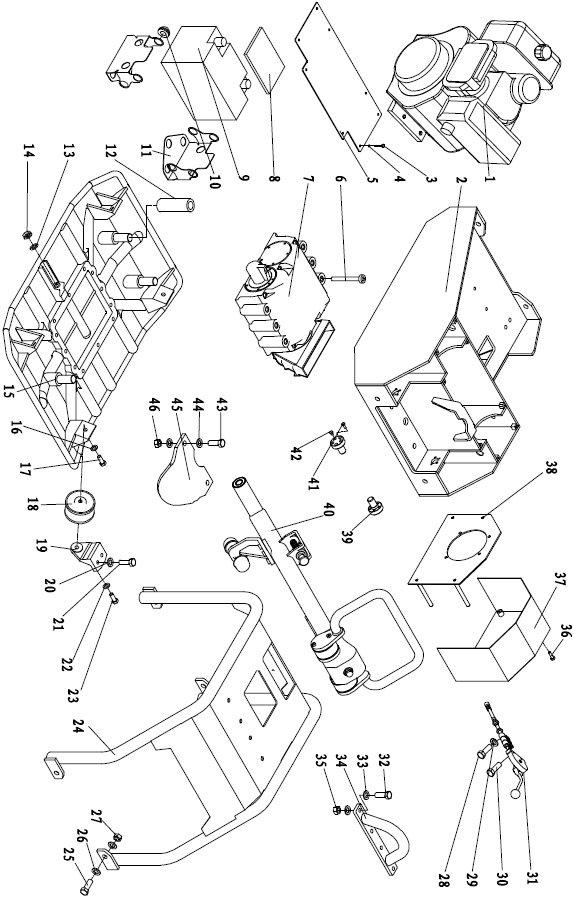 Двигатель в сборе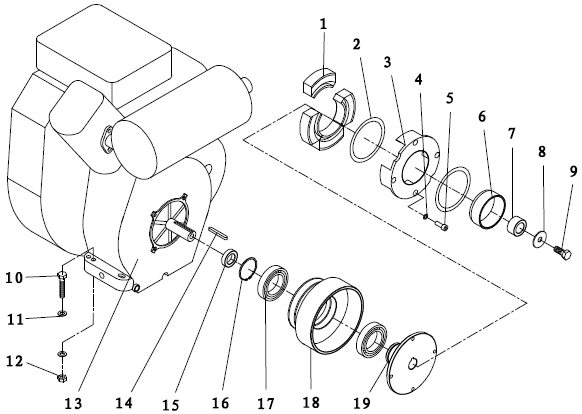 Эксцентриковый в сборе 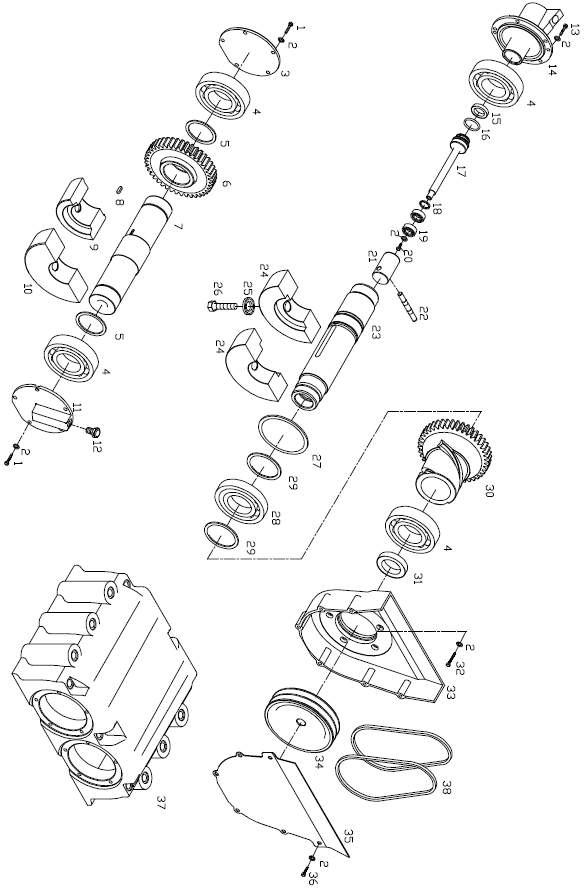  кабель дроссельной заслонки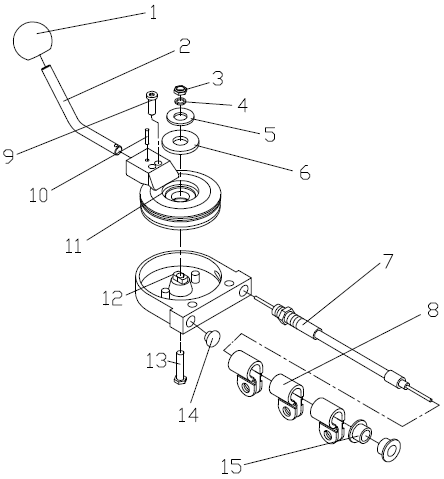 Подлокотник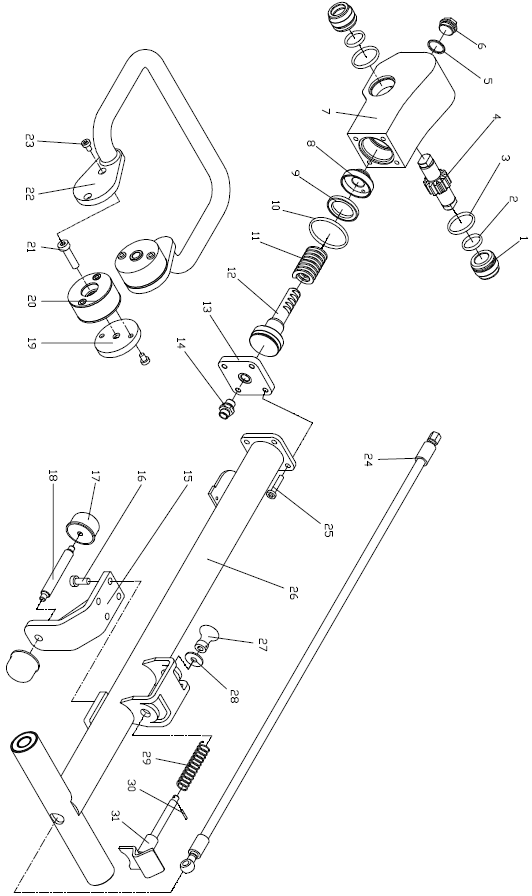 СВЕДЕНИЯ О РЕМОНТЕ ОБОРУДОВАНИЯ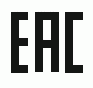 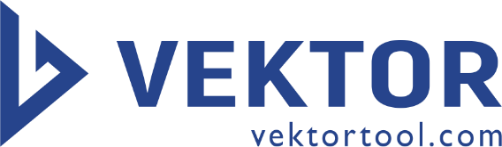 РУКОВОДСТВО ПО ЭКСПЛУАТАЦИИ VRG-500ВИБРОПЛИТА ДИЗЕЛЬНАЯ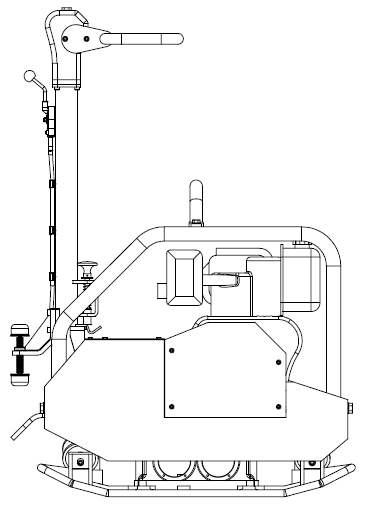 ВНИМАНИЕ!НАРУШЕНИЕ ТЕХНИКИ БЕЗОПАСНОСТИ ВЕДЕТ К НЕСЧАСТНЫМ СЛУЧАЯМ, ТРАВМАМ И СОКРАЩАЕТ СРОК СЛУЖБЫ ОБОРУДОВАНИЯМаксимальная скорость вперед или назад (зависит от грязи и окружающей среды):до 22м / минМаксимальная площадь уплотнения (зависит от почвы):1025 м 2 / чПередача мощности:передается двигателем через центробежную муфту и V-образный ремень к виброузлуРабочая ширина подошвы:600 ммРабочий вес: 446 кгВозбуждающая сила:50КНЧастота:69ХЗМодель двигателя:Дизельный двигатель 186F(электрический стартер）Класс моторного масла:SAE10W-30 рекомендуется при обычных температурах－30Объем смазочного масла:1.1 лОбъем топливного бака/ Расход топлива5.5 л / 1.1 л / чМаксимальная выходная мощность:9,2 л. с.Рабочая высота:853-1240 －ммВНИМАНИЕ!При транспортировке двигатель должен быть выключен.Максимальная глубина уплотнения плоского трамбования связана с условиями уплотнения, такими как влажность уплотненной почвы,размер уплотненных частиц и т. д.Таким образом, нет определенного значения глубины уплотнения.Максимальный наклон наклона не должен превышать 25° ,если наклон превышает 25°, масло может попасть в цилиндр, что приведет к неисправности двигателя.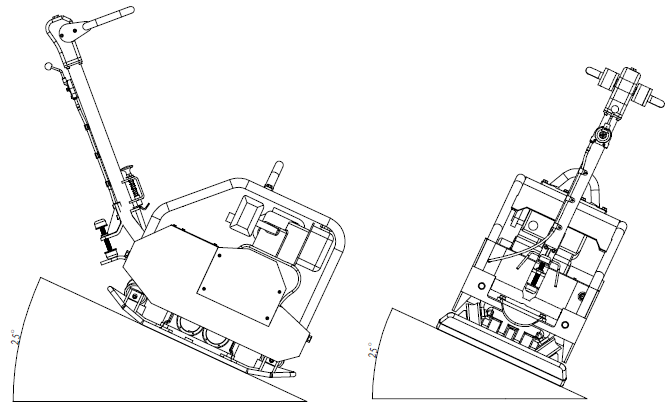 При трамбовке на склоне：Оператор не должен стоять в направлении спускаНе превышайте максимальный наклон 25°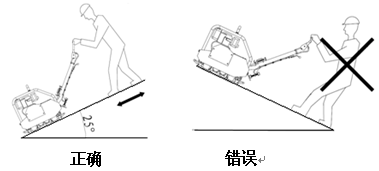 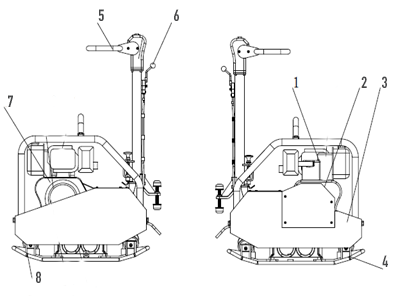 1 Двигатель2 Защита приводного ремня3 Нижняя рама4 Подошва5 Ручка6 Дросельная заслонка7 Муфта 8 Амортизационный блокПри демонтаже гидравлического шланга внимательно следите за тем, чтобы температура масла в трубе была до 80 ° C. Соблюдайте меры предосторожности, чтобы масло не попало в глаза.Виды ТОежедневноЧерез первые 4 часаЧерез первые 20 час.Каждые 100 час.Каждые 200 час.Каждые 500 час.Проверка уровня масла в картере двигателяЗамена моторного маслаПроверка уровня топливаПроверка воздушного фильтра двигателяЧистка воздушного фильтра двигателяЗамена воздушного фильтра двигателяЗамена масла в вибратореОсмотр на протекание маслаПроверка затяжки резьбовых соединенийОчистка машиныОчистка нижней части трамбовочной плитыЧистка и замена свечи зажиганияЧистка фильтра грубой очистки*** и замена топливного фильтра ( при наличии)Проверка натяжения приводного ремняЧистка и регулировка карбюратора***Чистка и притирка клапанов камеры сгорания***Чистка топливопровода****** Для проведения этого типа работ обращайтесь в сервисный центр*** Для проведения этого типа работ обращайтесь в сервисный центр*** Для проведения этого типа работ обращайтесь в сервисный центр*** Для проведения этого типа работ обращайтесь в сервисный центр*** Для проведения этого типа работ обращайтесь в сервисный центр*** Для проведения этого типа работ обращайтесь в сервисный центр*** Для проведения этого типа работ обращайтесь в сервисный центрМоторное масло1) проверьте уровень масла2) При замене масла  будьте осторожны, чтобы не перелить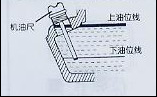 Гидравлическая система управленияПроверка уровня маслаПереместите головку подлокотника в вертикальное положение.Откройте топливное отверстие (26).Уровень масла должен достигать положения шкалы и при необходимости заполнять гидравлическое масло 46№ 46.Закрыть топливное отверстие (26).Система управления Снять облицовку (28), выкрутив винты (29）Переместить головку подлокотника в вертикальное положение, сдвинуть рычаг переключения передач (6) вправо в обратное положение и открыть топливное отверстие (26).Выкрутить четыре соединительных винта (27).Медленно нажимать рычаг переключения передач (6) вперед, пока на соединительных винтах не появится пузырьковое гидравлическое масло.Затянуть соединительные винты (27) и установить стойку (28).При необходимости заправить номер 46 и закрыть топливное отверстие (26). 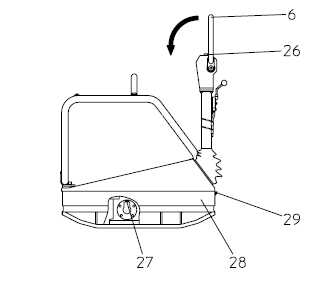 ВибровозбудительПроверка уровня маслаУстановите плиту горизонтально.Откройте топливное отверстие (30).Уровень масла должен быть достигнут на резьбе открытия топливозаправочного отверстия.При необходимости долейте фирменное масло SAE10W － 30 через топливозаправочное отверстие (с воронкой 0,75 л)SAE10W－30Закрыть топливное отверстие.(Затяните вращающий момент 100нм).Замена маслаОткрыть топливное отверстие (30).Наклоните двухстороннюю плоскую трамбовку и держите ее в наклонном состоянии до тех пор, пока масло не будет полностью вытекать.Поместите двухсторонний уплотнитель в горизонтальное положение.Впрыскивает 0,75 л фирменного масла SAE10W － 30 через маслозаправочное отверстиеЗакрыть топливное отверстие.(Затяните вращающий момент 100нм).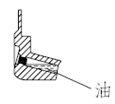 При обращении с отработанным маслом соблюдайте соответствующие экологические законы. Не выливайте отработанное масло в мусор,а также в канализационную систему, выхлопные трубы или непосредственно на землю.НеисправностьПричинаУстранениеСлишком низкая скорость при движении впередгидравлическое масло в головке подлокотника слишком малоДолейте гидравлическое масло.Слишком низкая скорость при движении впередГидравлическая система управления завоздушена с использованием выхлопной системы.Скорость отката слишком низкаяизбыточного количества гидравлического масла в головке подлокотника исправьте уровень масла в соответствии с шкалойНе может быть анти-движениямеханических неисправностей свяжитесь с нашим ремонтным отделомГидравлическое масло слишком низкоеутечка, дефект гидравлического шланга замените дефектные детали Примечание: после каждой операции по демонтажу следует использовать выхлопную систему.Двигатель не запускается.неисправности выключателя зажигания замена неисправных деталейДвигатель не запускается.стартер неисправная замена неисправных деталейДвигатель не запускается.пусковая кнопка неисправная замена неисправных деталейДвигатель не запускается.аккумуляторная батарея нет электричества для зарядки Двигатель не запускается.аккумулятора отсутствие смазочного масла заполнение масла, одноразовый привод на шток корпуса масляного фильтра.Изготовитель: DALIAN JUCHUAN IMPORT AND EXPORT CO., LTD, ChinaTel: (0411) 8281 67 82  Fax: (0411) 8281 67 82по заказу компании ООО «СибТоргСервис» (Новосибирск)Сервисный центр ООО «СибТоргСервис»:г. Новосибирск, ул. Кубовая, 38 Тел. (383) 203-79-79г. Москва, ул. Котляковская, д.6, стр 8 +7 991-446-69-36НаименованиеПричиныГарантияДа/НетОтсутствие фирменного гарантийного талона производителяНет документов,подтверждающих покупку товараНетНеправильное или неполное заполнение гарантийного талонаНе подтверждается формальноеправо потребителя нагарантийное обслуживаниеНетИстёк срок гарантийного обслуживанияНетНесоответствие технических параметров машины паспортным даннымПроизводственный дефектДаОтсутствие, каких-либо элементов вконструкции машины предусмотренных комплектацией и условиями поставки машиныПроизводственный дефектДаИзнос подшипников в подшипниковых узлахПроизводственный дефектВ результате проникновенияпыли или отсутствия смазки – Непроводилось регулярное тех.обслуживаниеДаНетПретензии, предъявляемые к рабочему инструментуНетИзнос движущихся элементов машиныПроизводственный дефектНе проводилось регулярное тех.обслуживаниеДаНетПризнаки работы в тяжелом режиме,несоответствующие товаруНеверное использованиеНетЗамена изнашиваемых элементов машины: приводные ремни, резиновые манжеты, сальники, замена смазки и т.д.Естественный износНетПовреждения вследствие воздействия воды или огняНеправильное хранениеНетПовреждения, вызванные механическим способом (трещины, сколы, прогибы и т.п.)Неверного использования илихраненияНетПовреждения аксессуаров (инструмент,дополнительная комплектация, гаечные ключи,зажимный винты-барашки)Неверного использования илихраненияНетУтерянные аксессуары и комплектацияНеправильное хранениеНетИзнос очистных элементов двигателяЕстественный износ либо плохоетехническое обслуживаниеНетИзнос двигателяНе проводилось плановоетехническое обслуживаниеНетЗамена маслаРегламентные работытехнического обслуживанияНетЧистка карбюратора защитных и фильтрующихэлементов двигателяРегламентные работытехнического обслуживанияНетКонтроль параметров работы двигателя (холостой ход, воздушная заслонка, подача топлива)Регламентные работытехнического обслуживанияНетРегламентные работытехнического обслуживанияРегламентные работытехнического обслуживанияНетПолный регламент технического обслуживания машиныНет№НаименованиеКол-во№НаименованиеКол-во1дизельный двигатель 186Ф Φ25124наружный корпус рамка12нижняя рамой125шестигранной головкой болт М16×5043с шестигранной головкой болт М6×20826 шайба плоская Ø 16 8 4шайба пружинная Ø 6827 не металлическая вставка замок гайка М16 4 5батарея крышка128 головка блока цилиндров внутренний шестигранный винт M6x16 3 6головка блока цилиндров внутренний шестигранный винт М12×1201229 плоская шайба Ø 63 7эксцентриками в сборе130 цилиндрической головкой шестигранной винт M6x25 2 8пена пусковая площадка удара131 трос в сборе 1 9батарея132 шестигранной головкой болт M16x45 2 10батарея Box держатель валика1833 плоская шайба Ø 16 4 11батарея коробка рамка234 поднимаясь крюк 1 12демпфирующую втулку335 некурящих металлическая вставка контргайка М16 2 13медные прокладки Ø 12136 внутри головка цилиндра Аллен винты M6x25 4 14заправки разъем М12×1×16137 ремень крышка1 15корпус138 крышку ремня кронштейн 1 16домашние пружинная шайба 12439 подлокотник крепления вала 2 17головка блока цилиндров с внутренним шестигранником болт М12×25440 подлокотник Ассамблеи 1 18демпфирующего блока441 головка блока цилиндров внутренний шестигранный винт M6x16 8 19демпфирующий блок крепление442 головка блока цилиндров с внутренним шестигранником винт M6x8 2 20самодельные бомбы колодка Ø 12843 болт с шестигранной головкой M16x50 2 21головка блока цилиндров с внутренним шестигранником болт М12×30844 плоская шайба Ø 16 4 22самодельные бомбы коврик Ø 12445 подлокотник демпфирование блок от пластины 1 23ГБЦ с внутренним шестигранником болт М12×30446 неметаллической вставкой гайка М16 2№Наименование Кол-во №Наименование Кол-во 1 фрикционными колодками 4 11 шайба плоская 10 8 2 пружина 2 12 номера-металлическая вставка замок гайка М10 4 3 центрифугирования для одежды 1 13 дизельный двигатель 186Ф 1 4 пружинная шайба 8 4 14 плоский ключ 6×6×55 1 5 головка цилиндра внутренний шестигранный винт М8×30 4 15 шкив позиционирования рукав 1 6 вмешательства комплекты 1 16 Вал стопорное кольцо 50 1 7 позиционирования рукавом (24лошадиная сила)1 17 с пылезащитной крышкой, глубокий шаровой подшипник 6010-2rs паза 2 8 шайба плоская 12 1 18 активных ременным шкивом 1 9 шестигранной головкой болт М12×30 1 19 центральной оси втулки 110 болт с шестигранной головкой М10×55 4 №Наименование Кол-во №Наименование Кол-во 1 болт с шестигранной головкой М6×20 10 20 болт с шестигранной головкой М6×12 1 2 домашние пружинные шайбы 6 27 21 направляющую втулку 1 3 заглушка 1 22 штифт 1 4 цилиндрические роликоподшипники NJ2210ECPH/С4 4 23 приводной вал 1 5 вал с упругим стопорным кольцом 50 2 24 приводного вала, эксцентрикового блока 2 6 ведомой шестерни 1 25 домашние пружинные шайбы 16 2 7 ведомый вал 1 26 шестигранной головкой болт М16×40 2 8 плоский ключ 10×8×28 1 27 отверстие с эластичным кольцом 90 1 9 ведомый вал небольшой эксцентричный Блок 2 28 глубокий шаровой подшипник 6011 90×55×18 1 10 приводной вал максимальная эксцентричный блок 1 29 вал с эластичной кольцо стопорное 55 2 11 воздухопроницаемый крышка 1 30 привода 1 12 дышащий Болт 1 31 поворотного вала губ-образный уплотнительное кольцо FB72×50×8 1 13 болт с шестигранной головкой М6×20 5 32 болт с шестигранной головкой М6×25 5 14 крышка цилиндра 1 33 ремень защитная крышка 1 15 уплотнение поршня с низкой кромкой Г- образные резиновые уплотнительные кольца Куба y30×20 1 34 малого шкива 1 16 О- кольцо уплотнения 30×3.1 1 35 наружная крышка 1 17 направляющий штифт 1 36 болт с шестигранной головкой М6×16 6 18 отверстия с упругим стопорным кольцом 24 1 37 возбуждения коробка 1 19 глубокий шаровой подшипник 609 24×9×7 2 38 ремень Б 194 2№Наименование Кол-во 1 Бакелит мяч 1 2 потянуть ручку 1 3 не металлическая вставка замок гайка М6 1 4 плоская шайба 6 1 5 самодельную бомбу пад 10 1 6 позиционирования коврик 1 7 кабеля 1 8 кабель пряжка 3 9 внутренний шестигранный плоский конец винт М6×16 2 10 эластичный цилиндрический штифт 3×14 1 11 тросовые поворотный диск 1 12 кабель жесткий диск 1 13 болт с шестигранной головкой М6×25 1 14 пластиковая крышка 1 15 резиновая заглушка 2№Наименование Кол-во №Наименование Кол-во 1 стопорное кольцо 2 17 подлокотник рамка демпфирующего блока 2 2 О- кольцо 30×3.1 2 18 подлокотник стержень 1 3 О- кольцо уплотнения 43×3.1 2 19 ручка подключена к блоку цилиндров 2 4 вала шестерни 1 20 ручка демпфирующего блока 2 5 подлокотник начальник заправки вилка 1 21 головки цилиндра внутренний шестигранный винт М12×45 2 6 медь накладка 1 22 мастера ручки 1 7 подлокотник Глава 1 23 головки цилиндра внутренний шестигранный винт М8×12 8 8 направляющую пружины сиденья 1 24 пробка масла 1 9 отверстие использовать сочетание уплотнения 1 25 головки цилиндра внутренний шестигранный винт М8×40 4 10 О- типа уплотнительное кольцо 65 х3.1 1 26 подлокотник рамка 1 11 прямоугольного поперечного раздел пружины сжатия 1 27 Головка ручки 1 12 штока поршня 1 28 ручка пробка кольцо 1 13 подлокотник головки присоединен к пластине 	1 29 Головка ручки пружина 1 14 нефтяной трубы двойной разъемы 1 30 эластичный цилиндрический штырь прямой ПАЗ 3×20 1 15 подлокотника опорная база 1 31 сварки вала 116 головки цилиндра внутренний шестигранный винт М10×25 4 ГАРАНТИЙНЫЙ ТАЛОН                              №  _________________                  www.vektortool.com    Наименование изделия и модель ______________________________________________Серийный номер_______________________________Дата                                           Подписьпродажи_________________  продавца____________Гарант: ООО СибТоргСервис»                            E-mail сервисной службы:                             М.П.Service24.sv@gmail.com630040, г. Новосибирск, ул. Кубовая, 38 Тел.: (383) 203-79-79115201 г. Москва, ул. Котляковская, д.6, стр 8 +7 991-446-69-36Наименование изделия и модель ______________________________________________Серийный номер_______________________________Дата                                           Подписьпродажи_________________  продавца____________Гарант: ООО СибТоргСервис»                            E-mail сервисной службы:                             М.П.Service24.sv@gmail.com630040, г. Новосибирск, ул. Кубовая, 38 Тел.: (383) 203-79-79115201 г. Москва, ул. Котляковская, д.6, стр 8 +7 991-446-69-361. УСЛОВИЯ ГАРАНТИИ:1.1 Гарантийные обязательства распространяются только на неисправности, выявленные в течение гарантийного срока и обусловленные производственными факторами.1.2 Гарантийные обязательства имеют силу при наличии заполненного гарантийного талона. Гарантийный срок исчисляется от даты продажи техники, которая фиксируется в гарантийном талоне.1.3 Гарантия покрывает стоимость замены дефектных частей, восстановление таких частей или получение эквивалентных частей, при условии правильной эксплуатации в соответствии  с Руководством по эксплуатации. Дефектной частью (изделием) считается часть (изделие), в которой обнаружен заводской брак, существовавший на момент поставки (продажи) и выявленный в процессе эксплуатации.1.4 Гарантийные обязательства не покрывают ущерб, нанесённый другому оборудованию, работающему в сопряжении с данным изделием.1.5 Гарантия не покрывает запасные части или изделия, повреждённые во время транспортировки, установки или самостоятельного ремонта в процессе неправильного использования, перегрузки, недостаточной смазки, в результате невыполнения или ошибочной трактовки Руководства (инструкции) по эксплуатации, которые могли стать причиной или увеличили повреждение, если была изменена настройка, если изделие использовалось в целях, для которых оно не предназначено.  1.6 Гарантийные обязательства не покрывают ущерб, вызванный действием непреодолимой силы (несчастный случай, пожар, наводнение, удар молнии и т.п.).1.7 С момента отгрузки товара со склада продавца и перехода права собственности от продавца к покупателю, все риски связанные с транспортировкой и перемещением отгруженных товаров в гарантийные обязательства не входят.1.8 Покупатель доставляет изделие в ремонт самостоятельно и за свой счёт, изделие должно быть в чистом виде.   1. УСЛОВИЯ ГАРАНТИИ:1.1 Гарантийные обязательства распространяются только на неисправности, выявленные в течение гарантийного срока и обусловленные производственными факторами.1.2 Гарантийные обязательства имеют силу при наличии заполненного гарантийного талона. Гарантийный срок исчисляется от даты продажи техники, которая фиксируется в гарантийном талоне.1.3 Гарантия покрывает стоимость замены дефектных частей, восстановление таких частей или получение эквивалентных частей, при условии правильной эксплуатации в соответствии  с Руководством по эксплуатации. Дефектной частью (изделием) считается часть (изделие), в которой обнаружен заводской брак, существовавший на момент поставки (продажи) и выявленный в процессе эксплуатации.1.4 Гарантийные обязательства не покрывают ущерб, нанесённый другому оборудованию, работающему в сопряжении с данным изделием.1.5 Гарантия не покрывает запасные части или изделия, повреждённые во время транспортировки, установки или самостоятельного ремонта в процессе неправильного использования, перегрузки, недостаточной смазки, в результате невыполнения или ошибочной трактовки Руководства (инструкции) по эксплуатации, которые могли стать причиной или увеличили повреждение, если была изменена настройка, если изделие использовалось в целях, для которых оно не предназначено.  1.6 Гарантийные обязательства не покрывают ущерб, вызванный действием непреодолимой силы (несчастный случай, пожар, наводнение, удар молнии и т.п.).1.7 С момента отгрузки товара со склада продавца и перехода права собственности от продавца к покупателю, все риски связанные с транспортировкой и перемещением отгруженных товаров в гарантийные обязательства не входят.1.8 Покупатель доставляет изделие в ремонт самостоятельно и за свой счёт, изделие должно быть в чистом виде.   ГАРАНТИЯ НЕ РАСПРОСТРАНЯЕТСЯ:2.1 Гарантийные обязательства не распространяются на принадлежности, расходные материалы и запасные части, вышедшие из строя вследствие нормального износа в процессе эксплуатации оборудования, такие как: приводные ремни; резиновые амортизаторы и вибрационные узлы крепления; стартер ручной, муфта центробежная, транспортировочные колёса; топливные, масляные и воздушные фильтры; свечи зажигания, трос  газа; затирочные лезвия и диски, гибкие валы, диски для резки швов, чашки шлифованные, зубчатые резаки; на масла и ГСМ, а также неисправности, возникшие в результате несвоевременного устранения других, ранее обнаруженных  неисправностей.2.2 Владелец лишается права проведения бесплатного ремонта и дальнейшего гарантийного обслуживания данного изделия при наличии: механических повреждений или несанкционированного ремонта, нарушения правил эксплуатации, несвоевременного проведения работ по техническому обслуживанию узлов и механизмов изделия, повреждений, возникших в результате продолжения эксплуатации оборудования при обнаружении недостатка масла и ГСМ.2.3 Для техники, имеющей в своём составе двигатель внутреннего сгорания, гарантийные обязательства не действуют в следующих случаях:- отложений на клапанах, загрязнения элементов топливной системы, обнаружения следов применения некачественного или несоответствующего топлива, масла и смазок, указанных в Руководстве по эксплуатации;- наличия задиров, трещин в трущихся парах двигателя и любых поломок, вызванных перегревом двигателя, неисправности, повлекшие механические деформации по вине Потребителя;- применения неоригинальных запасных частей при ремонте или обслуживании;- любых изменения в конструкции изделия;- повреждения узлов и/или деталей вследствие несоблюдения правил транспортировки и/или хранения. 2.4 Сервисный центр не несёт ответственности ни за какой ущерб или упущенную выгоду в результате дефекта (брака оборудования).ГАРАНТИЙНЫЙ СРОК ЭКСПЛУАТАЦИИ:12 календарных месяцев с момента продажи.Товар получен в исправном состоянии, без повреждений, в полной комплектности, проверен в моём присутствии.Претензий к качеству товара, комплектации, упаковки, внешнему виду – НЕ ИМЕЮ.С условиями гарантийного обслуживания ознакомлен и согласен.Подпись покупателя________________________________ГАРАНТИЙНЫЙ СРОК ЭКСПЛУАТАЦИИ:12 календарных месяцев с момента продажи.Товар получен в исправном состоянии, без повреждений, в полной комплектности, проверен в моём присутствии.Претензий к качеству товара, комплектации, упаковки, внешнему виду – НЕ ИМЕЮ.С условиями гарантийного обслуживания ознакомлен и согласен.Подпись покупателя________________________________ГАРАНТИЙНЫЙ СРОК ЭКСПЛУАТАЦИИ:12 календарных месяцев с момента продажи.Товар получен в исправном состоянии, без повреждений, в полной комплектности, проверен в моём присутствии.Претензий к качеству товара, комплектации, упаковки, внешнему виду – НЕ ИМЕЮ.С условиями гарантийного обслуживания ознакомлен и согласен.Подпись покупателя________________________________ДатаСведения о ремонте оборудования или замене ее узлов и деталейПодпись ответственного лица